VistA MBAA*1*1Veteran Appointment Request (VAR) 3.0 Scheduling Manager (SM) 1.2Pre-Install/Configuration GuideDocument Version 3.4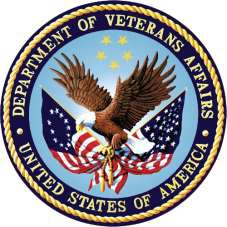 October 2016Revision HistoryNote: The revision history cycle begins once changes or enhancements are requested after the Communications Plan has been baselined.Table of ContentsOverviewIntended AudienceThe intended audience of this manual includes the following stakeholders:VAMC Information Resource Management (IRM) system administrators, or other technical staff who are tasked with installing MBAA*1*1 software in all VistA environments.VAMC Clinic and Scheduling ManagersProduct Support (PS) or other staff who are tasked with providing technical support.This guide is written with the assumption that the reader is familiar with the following:VistA computing environmentScheduling—VistA M Server softwareKernel—VistA M Server softwareVA FileMan data structures and terminology—VistA M Server softwareAcronyms, and AbbreviationsMDWS (pronounced “meadows”) is a suite of SOA middle-tier web services that exposes medical domain functionality via MDO. MDWS is equipped with the capacity to virtualize any legacy VistA RPC as a web service. MDWS exposes MDO and provides transparent multi-site accessibility, while enforcing business rules.PurposeThis guide is provided to the VA staff to support all activities required to implement the Veteran Appointment Request (VAR 3.0) application, the Schedule Manager (SM) application, and the associated VistA Patch MBAA*1*1.The VAR 3.0 and SM 1.2 applications are web applications that reside in the VA Mobile Framework (VAMF) in Terremark’s VA-dedicated Cloud. The applications use the Medical Domain Web Services (MDWS), also in the VAMF, to communicate with VistA via Remote Procedure Calls (RPC). The VistA RPCs associated with VAR and SM reside in the newly created MBAA namespace. These MBAA RPCs allow authorized users of the mobile application(s) to retrieve and write scheduling data to the VistA Scheduling package files.Veteran Appointment Request (VAR) is a veteran facing application that provides Veterans with information from VistA to schedule Primary Care clinic appointments, view future booked appointments, and cancel future appointments that were made using the Mobile App. Additionally, using VAR, Veterans can enter an appointment request for a Primary Care or Mental Health appointment and that request will then be processed in the VA Scheduling Staff facing application, Scheduling Manager (SM). SM is a web-based scheduling application that allows scheduling staff to view and process an appointment requests placed by Veterans in the VAR mobile application.ImplementationThe VistA MBAA*1 *1 patch is being released prior to the deployment of the supported web applications Veteran Appointment Request (VAR) and Scheduling Manager (SM). The web applications will be implemented using a phased release schedule. Each site will be contacted by a member of the VAR/SM Release Team or a designated POC from the VISN to coordinate the deployment of the web applications and a VAR/SM Implementation will assist with the training of staff as well as outreach and communications to the veterans. The installation of the VistA MBAA patch will ensure that each site is prepared for the implementation once the web applications release reaches each VAMC site. For any questions about the phased release, please contact the Release and Implementation Team at REDACTEDVeteran Appointment Request (VAR)The VAR 3.0 application is the successor to VAR 2.1, which completed limited pilot phase testing in Spring 2016. From this initial pilot test, additional requirements were gathered and evaluated, and have now been incorporated into VAR 3.0.The VAR 3.0 application shall provide the Veteran an interface to allow them to directly schedule an appointment in VistA from the web (desktop or mobile device) and view their future booked appointments at the VA facility they selected using either a calendar or list view. They will also have the ability to cancel their future appointments at the facility they selected, which were booked using the VAR 3.0 application. The Veteran shall see only available primary care time slots with their Patient Aligned Care Team (PACT) provider, which they can book, based upon appointment availability in VistA, and the appointments which the site has elected to designate for direct patient booking using this app. In addition, they shall be notified about the success of appointment booking and cancellation. If there is no PACT assigned, the Veteran can only request appointments and then see status of those appointment requests.The intended user base for the VAR 3.0 application is all Veterans who are currently enrolled at one or more VA Medical Centers or VA Healthcare Systems, and have been assigned a primary care provider.The diagram below shows how the VAR 3.0 application uses the Medical Domain Web Services (MDWS) to communicate to the VistA systems using the MBAA RPCs database.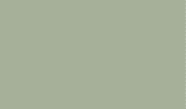 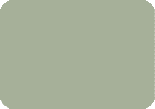 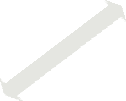 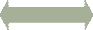 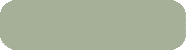 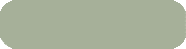 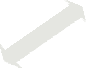 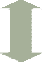 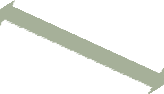 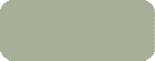 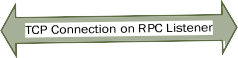 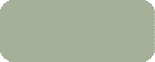 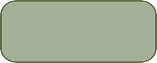 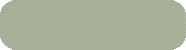 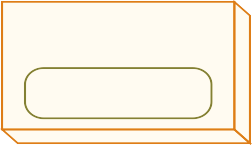 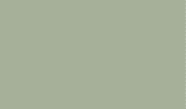 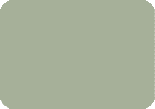 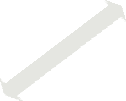 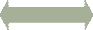 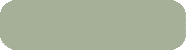 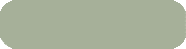 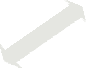 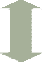 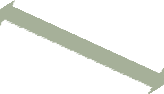 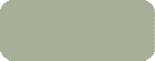 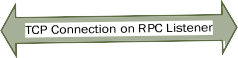 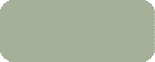 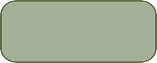 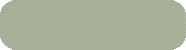 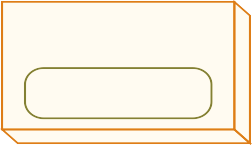 Figure 1: VAR 3.0 Architectural OverviewSchedule ManagerThe SM 1.2.0 application is a web-based scheduling application that allows VAMC scheduling staff to view and process appointment requests placed by Veterans in the VAR mobile application. The application shall allow the VAMC scheduling user to view the status of appointment requests, process appointment requests and cancel appointment requests.The intended user base for the SM 1.2.0 application is all schedulers at Primary Care and Mental Health Clinics responsible for processing Veteran Appointment Requests.The SM 1.2.0 web application is intended to be used temporarily. VistA Scheduling Enhancements (VSE) will be fielded with an interface to the VARDB in order to process Veteran Appointment Requests in the future.This diagram below shows how the SM 1.2.0 application also uses MDWS to communicate to VistA systems. SM 1.2.0 accesses the VARDB to see outstanding appointment requests from the Veterans using VAR 3.0.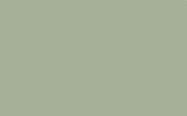 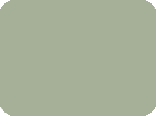 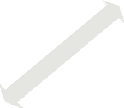 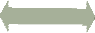 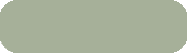 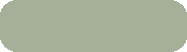 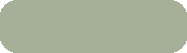 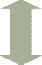 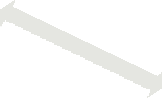 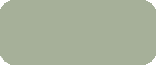 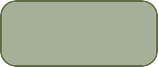 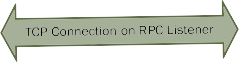 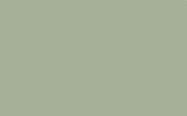 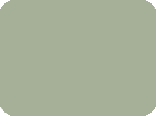 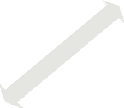 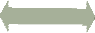 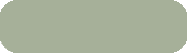 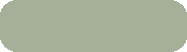 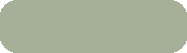 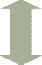 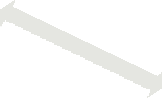 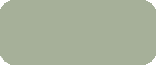 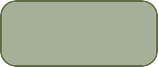 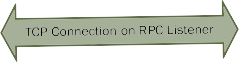 Figure 2: SM Architectural OverviewVistA Pre-Install/Configuration ChecklistThe following instructions in this section are intended for experienced VistA application coordinators, administrators, and/or systems analysts. It is not intended to teach users how to use the VistA.Ensure Clinic Availability for Direct Patient Scheduling ClinicsVAMCs will continually need to check clinic availability for Direct Patient Scheduling Clinics to ensure appointment availability for Veterans using VAR.VAR direct patient scheduling appointments can be only be booked on the next day and out to today + 90 days. Appointment requests can only be requested for the today + 5 days and out to today + 90 days. Sites can run the following report to determine availability:Clinic Appointment Availability Report	[SCRPW CLINIC APP AVA RPT] Clinic Appointment Availability ReportSelect another division: TESTXZ CBOC (509GB)**** Date Range Selection ****Beginning date: T+1	(MAY 14, 2015)Ending date: T+60	(JUL 12, 2015)Select report format: DETAIL BY DAYTo generate a detailed report by stop code pair or clinic, press 'enter' without inputting a patient name.Select PATIENT NAME: <ret>No Patient Selected, OK to proceed? ? Yes//	(Yes) Select one of the following:CL	CLINIC NAMECP	CREDIT PAIRSpecify limiting category for detail: CLINIC NAME// <ret>Select CLINIC: TESTXZ PACT PROVIDERSelect CLINIC: <ret> DEVICE: HOME//	HOME(CRT)<*> Clinic Appointment Availability Report <*> Clinic availability dataDivision: TESTXZ CBOC (509GB)Detail for clinic: TESTXZ PACT PROVIDERFor clinic availability dates MAY 14,2015 through JUL 12,2015Date printed: MAY 13,2015@09:26	Page: 1DEPARTMENT OF DEFENSE, USER‘Department of Defense, User’ is the VistA user account that Veterans, via the VAR, use to book an appointment for themselves in the VAR 3.0 application. All sites should have this type of user, as it is currently used by MDWS and other VistA applications. Sites should verify this user account exists to ensure that this will not cause a problem during testing and production implementation.Clinics with Prohibited Access - Add DEPARTMENT OF DEFENSE, USERThis setup is the responsibility of VAMC Clinic/Scheduling Manager. In VistA, access to a clinic may be restricted by setting the field “Prohibit Access to Clinic?” to YES. If set to YES, then Privileged Users can be entered. This allows only certain individuals— Privileged Users—to book appointments into this clinic.In the VAR 3.0 application, Veteran users are logged in using an application proxy of DEPARTMENT OF DEFENSE, USER. If this DEPARTMENT OF DEFENSE, USER isnot added as a Privileged User to all restricted clinics that intend to allow Veterans to book their own appointments, then the user will not be able to schedule into the clinic.VAR Business Rules/LogicVAR Schedule an Appointment Facility SelectionIn VAR, when a veteran chooses to “Schedule a Primary Care Appointment Myself”, the system will display an option called “Schedule Your Own Primary Care Appointment on the Clinic Calendar”. When this option is selected, the veteran is asked to “Select a Facility” if they are enrolled in multiple facilities. If not, only the facility that they are assigned to will appear as read only and the user cannot change the facility. The list of facilities that the veteran may select comes from queries to the Corporate Data Warehouse (CDW):The first query to CDW determines the active Patient Care Aligned Team (PACT) relationship. The active PACT relationship is determined from VistA Primary Care Management Module (PCMM) data that is stored in the CDW.The next step is to filter on the Primary Care Stop Code of 323.The last step is to utilize the Direct Scheduling fields in the CDW that come from Hospital Location File (#44), Patient Friendly Name (#60), Direct Patient Scheduling (#61) and Display Clin Appt to Patient (#62).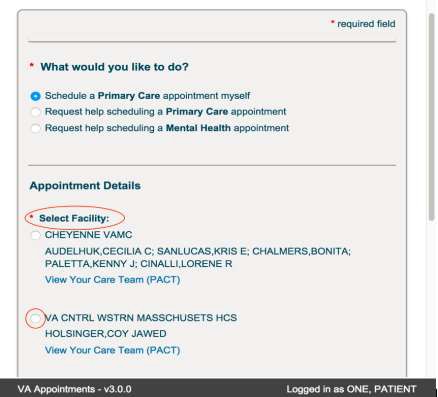 Figure 3: New AppointmentVAR View AppointmentsWhen a Veteran first logs into the application, the appointments/requests page is displayed. This allows the Veteran to view their future appointments.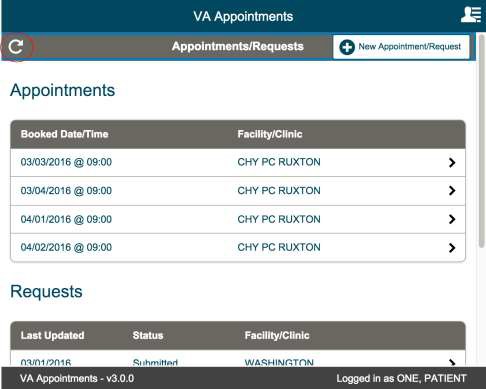 Figure 4: View Appointments/Requests7.2.1 VAR Cancel AppointmentsVeterans are able to cancel select appointments within the VAR application. From the home screen, they select the appointment they want to cancel to view additional details, and then select “cancel appointment.” If they are unable to cancel the appointment, text will be displayed asking them to contact the clinic in order to cancel their appointment. They can cancel all primary care appointments that are made through the app as well as clinic profiles that have been configured to allow the DOD User the proper permissions.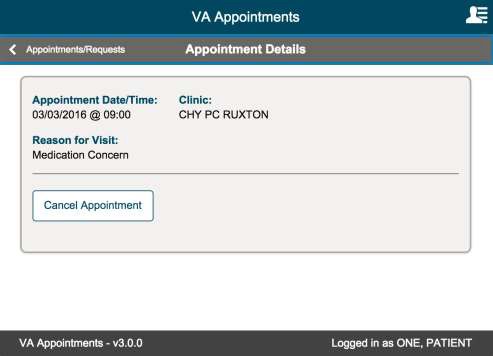 Figure 5: Cancel AppointmentVAR Veteran RequestVeterans that are enrolled in VHA healthcare and registered to a facility will be able to request an appointment into that facility. Similar to with Direct Scheduling, if the user is registered to more than one facility they will see a list of all registered facilities and select the facility in which they want to submit the request by selecting the radio button.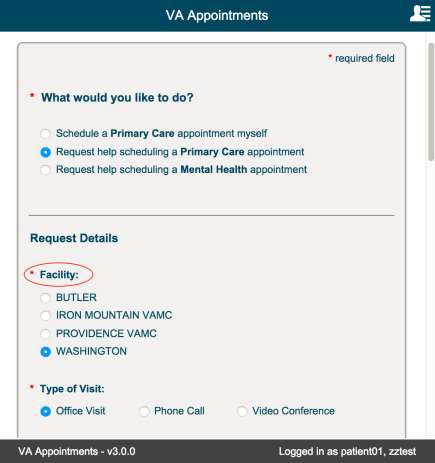 Figure 6: New RequestVAR/SM Points of ContactAll resources/documents pertaining to SHAREPOINT SITE the VAR/SM apps will be located at the following link: REDACTEDReporting ErrorsREDACTEDAppendix A:	MBAA Patch Description=============================================================================Run Date: AUG 31, 2016	Designation: MBAA*1*1 Package : MBAA - MOBILE SCHEDULING APPLICATIO Priority: MandatoryVersion : 1	Status: Under Development=============================================================================Subject: MOBILE SCHEDULING APPLICATIONS SUITE (MBAA)Category:RoutineOtherDescription:============The new Mobile Scheduling Application Suite (MBAA) package will enable the exchange of data between VistA and VA mobile scheduling applications via the use of Remote Procedure Calls (RPCs).	These MBAA RPCs allow authorized users of the VA mobile application(s) to retrieve and write scheduling data to the VistA Scheduling package files. Currently there are two mobile applications that have been developed.	Veteran Appointment Request (VAR) is a veteran facing application that provides Veterans with information from VistA to schedule Primary Care clinic appointments, view future booked appointments, and cancel future appointments that were made using the Mobile App.	Additionally, using VAR, Veterans can enter an appointment request for a Primary Care or Mental Health appointment and that request will then be processed in the VA Scheduling Staff facing application, Scheduling Manager (SM).SM is a web-based scheduling application that allows schedulingstaff to view and process Veteran appointment requests placed by Veterans in the VAR mobile application.This patch release includes only the RPCs, routines, and an option for the VistA system. MBAA has created a new option, MBAA SCHEDULING CALENDAR VIEW. All the new MBAA RPCs are registered to this new option. The option should be assigned to users of the SM mobile application.In the VAR application, Veteran users are logged-in using an application proxy, Department of Defense User. All sites will need to ensure this user entry has been established in the New Person file #200.This patch is being released prior to the deployment ofthe supported web applications Veteran Appointment Request (VAR) and Scheduling Manager (SM). The web applications will be implemented using a phased release schedule. Each site will be contacted by a member of the VAR/SM Release Team or a designated POC from the VISN to coordinate the deployment of the web applications and a VAR/SM Implementation will assist with the training of staff as well as outreach and communications to the veterans. The installation of the VistA MBAA patch will ensure that each site is prepared for the implementation once the webapplications release reaches each VAMC site. For any questions about the phased release, please contact the Release and Implementation Team at VAR_Release_Team@va.gov.Refer to the MBAA*1*1 PREINSTALL GUIDE for pre-installation and configuration instructions.	These steps MUST be completed prior to install.Patch Components:Remote Procedure Calls (RPCs): MBAA APPOINTMENT LIST BY NAME MBAA APPOINTMENT MAKEMBAA CANCEL APPOINTMENT MBAA FACILITY WAIT LISTMBAA GET CLINIC AVAILABILITY MBAA GET CLINIC DETAILSMBAA LIST CANCELLATION REASONS MBAA  PATIENT PENDING APPT MBAA PROVIDERS BY CLINICMBAA REMOVE FROM EWL  MBAA VERIFY CLINIC ACCESS MBAA WAIT LIST BY DFNFiles & Fields Associated: N/AForms Associated:N/AProtocols Associated:Protocol Name	New/Modified/DeletedN/ASecurity Keys Associated: Security Key NameN/ATemplates Associated:Template NameN/ANew Service Requests (NSRs):N/APatient Safety Issues (PSIs):N/ADefect Tracking System Ticket(s) & Overview:N/ATest Sites:REDACTEDSoftware and Documentation Retrieval Instructions:The preferred method is to retrieve files from REDACTED. This transmits the files from the first available server. Sites may also elect to retrieve files directly from a specific server.Sites may retrieve the software and/or documentation directly using Secure File Transfer Protocol (SFTP) from the ANONYMOUS.SOFTWARE directory at the following OI Field Offices:REDACTEDDocumentation can also be found on the VA Software Documentation Library at http://www4.va.gov/vdl/Title	File Name	SFTP ModeMBAA*1*1 PREINSTALL GUIDE	MBAA_PREINSTALL_1_1.PDF	BINARYScheduling Manager User Guide	SM_USER_GUIDE_1_1.PDF	BINARY Veteran Appt Request User Guide VAR_USER_GUIDE_2_1.PDF	BINARYPatch Installation:Pre/Post Installation Overview:N/APre-Installation Instructions:Refer to the MBAA*1*1 PREINSTALL GUIDE for pre-installation and configuration instructions.	These steps MUST be completed prior toinstallInstallation Instructions:This patch may be installed with users on the system although it is recommended that it be installed during non-peak hours to minimize potential disruption to users.	This patch should take less than 5 minutes to install.Choose the PackMan message containing this patch.Invoke the INSTALL/CHECK MESSAGE PackMan option.From the Kernel Installation and Distribution System Menu [XPD MAIN], select the Installation Menu [XPD INSTALLATION MENU].	From this menu, you may elect to use the following options. When prompted for the INSTALL NAME enter MBAA*1.0*1Backup a Transport Global [XPD BACKUP] - This option will create backup message of any routines exported with this patch. It will not backup any other changes such as DD's or templates.Compare Transport Global to Current System [XPD COMPARE TO SYSTEM]- This option will allow you to view all changes that will be made when this patch is installed.	It compares all components of this patch (routines, DD's, templates, etc.).Verify Checksums in Transport Global [XPD PRINT CHECKSUM]- This option will allow you to ensure the integrity of the routines that are in the transport global.From the Installation Menu, select the Install Package(s) [XPD INSTALL BUILD] option and choose select the package MBAA*1.0*1.When prompted 'Want KIDS to Rebuild Menu Trees Upon Completion of Install? NO//', respond NO.When prompted 'Want KIDS to INHIBIT LOGONs during the install? NO//', respond NO.When prompted 'Want to DISABLE Scheduled Options, Menu Options, and Protocols? NO//', respond NO.If prompted 'Delay Install (Minutes):	(0 - 60): 0//' respond 0.Post-Installation Instructions:N/ARoutine Information:====================The second line of each of these routines now looks like:;;1.0;Scheduling Calendar View;**[Patch List]**;Feb 10, 2016;Build 85The checksums below are new checksums, and can be checked with CHECK1^XTSUMBLD.Routine Name: MBAAAPI1Before:	n/a	After: B12399401	**1** Routine Name: MBAAAPIEBefore:	n/a	After: B22483643	**1** Routine Name: MBAADAL1Before:	n/a	After:	B585387	**1** Routine Name: MBAALEXT=============================================================================REDACTED =============================================================================DateVersionDescriptionAuthor10/12/20163.4Updated for National Release with VAR3.0 and SM 1.2.0 and removing references to JSON File as information is now being pulled directly from the CDWVAR Implementation Team/AFS9/1/20163.3Updated for National Release, removing Pilot Site Information. Renaming from MBAA*1.0 to MBAA*1*1. Renamed document to MBAA_1_1_PGName was Scheduling Calendar View (SCV) has been changed to Scheduling Manager (SM).In March 2015 when the VistA MBAA initial package release (MBAA*1.0) was created, the development team did not know and could not find a way to enter an initial package release in Forum via the National Patch Module (NPM). The initial release MBAA*1.0 was going to be accomplished via a Package Release message from Outlook. Then the plan was to release a subsequent patch to address defects in the initial package release. The developer in Forum National Patch Module (NPM) created MBAA*1*1 to address a post MBAA*1.0 defect.Flash forward to now, August 2016 and initial package releases can be done in Forum NPM as has been done with other VistA packages (see Virtual Patient Record, VPR*1*0 and NHIN*1*0). The issue now is that since MBAA*1*1 had already been created in the NPM, there is no way to go back and create MBAA*1*0. The NPM will not allow you to create a backwards release, it automatically increments.So now the initial release in NPM will be MBAA*1*1.REDACTEDDateVersionDescriptionAuthor6/9/20163.2Added section 6.4 on known issue that may occur on Veteran Request. Error retrieving patient information. Please contact your system administrator for assistance.REDACTED6/9/20163.1Updated after tech writer review, just clarified a couple sections in the checklist table.Renamed document to MBAA_PREINSTALL_CONFIG_GD.pdfREDACTED6/5/20163.0Updated for VAR Veteran Requests v2.1.0 and Scheduling Manager - v1.1.1.1052 and MBAA Tv21Renamed document from Install and Configuration Guide, to just Pre-Install and Configuration Guide. This document has only ever documented the preinstall steps and configuration.  It was never intended to be an Install Guide and has never contained install instructions. Install instructions have been added to the MBAA Package Release message.The MBAA Package Release message has been included in this document as an appendix.REDACTED5/27/152.1Clarified procedure in step #4 for Department of Defense User.Changed responsibility for Steps #9 and #10 from VAMC OIT/IRM to VAMC Clinic/Scheduling ManagerMAP Office5/19/152.0Reporting System Errors form updatedMAP Office5/13/151.0Initial version post-reviewMAP Office5/11/150.4MBAA Package Release info added and formattedMAP Office3/16/150.3Tech Writer ReviewMAP Office3/14/150.2Peer Review UpdatesMAP Office3/2/150.1Initial DraftMAP OfficeAcronymDefinitionJSONJavaScript Object NotationMDOMedical Domain ObjectsMDWSMedical Domain Web ServicesRPCRemote Procedure CallSMScheduling ManagerSOAService Oriented ArchitectureVARVeteran Appointment RequestVAMFVA Mobile FrameworkVistAVeterans Health Information Systems and Technology ArchitectureIDStep/Procedure DescriptionResponsible Party1.0Provide IP Address/FQDN of the VistA Instance and Port for RPC Listener to VAR/SM. Needed to configure communication between MDWS server in MAE instance the VistA instance.NOTE: This step has been completed.VISN CIO & VAR/SMImplementation Team2.0Log an ESCCB ticket to modify MAE firewall to allow communications from MDWS servers. Once ESCCB ticket approved, modify MAE.NOTE: This step has been completed.VAR/SMImplementation TeamIDStep/Procedure DescriptionResponsible Party3.0Ensure that in the New Person File #200 there is an active entry for the following user:User: DEPARTMENT OF DEFENSE, USER. If user exists, no other action is needed.If more than one Department of Defense, User exists, amend the name of the record with the lowest IEN to “Department Of Defense, UserA”.If “DEPARTMENT OF DEFENSE,USER” not present, email support group:REDACTEDSee Section 6.2 for details.VAMC OIT/IRM4.0***Note: If steps 3.0 and 4.0 above have not been completed DO NOT execute this step or any of the following steps***Install MBAA*1.0*1 into the VistA instance. See Appendix A, Patch DescriptionVAMC OIT/IRM5.0Configure ‘DEPARTMENT OF DEFENSE, USER’ to have the followingsettings:MULTIPLE SIGN-ON: ALLOWEDSECONDARY MENU OPTIONS: DVBA CAPRI GUISECONDARY MENU OPTIONS: OR CPRS GUI CHARTSECONDARY MENU OPTIONS: MBAA SCHEDULING CALENDAR VIEW** DVBA CAPRI GUI and OR CPRS GUI CHART access are required by the MDWS service, see Section 1.1.2 for information on MDWS **VAMCOIT/IRM6.0Configure all Scheduling Staff and Clinical Staff that will be using SM to have the following settings:MULTIPLE SIGN-ON: ALLOWEDSECONDARY MENU OPTIONS: DVBA CAPRI GUISECONDARY MENU OPTIONS: OR CPRS GUI CHARTSECONDARY MENU OPTIONS: MBAA SCHEDULING CALENDAR VIEW** DVBA CAPRI GUI and OR CPRS GUI CHART access are required by the MDWS service; see Section 1.1.2 for information on MDWS **VAMC OIT/IRM7.0Assign any locally created scheduling security keys that are associated with making an appointment to all SM Users and to ‘DEPARTMENT OF DEFENSE, USER’.For example, Connecticut VA Healthcare has a local key called, ATV APPOINTMENT LOCK, allocated to all scheduling users. Similarly,Manchester VAMC has a local key as well, the AMASDM key.VAMC OIT/IRMIDStep/Procedure DescriptionResponsible Party8.0Ensure schedule availability for Direct Patient Scheduling Clinics. Determine if appointment availability currently exists for the intended population, and if not, work resolve this issue before the start of Field Test.See Section 6.1 for a report to help in this effort.VAMCClinic/Schedulin g Manager9.0In Hospital Location file #44 for all Direct Patient Scheduling Clinic(s) check the following value in this field:44, 2500 PROHIBIT ACCESS TO CLINIC?If ‘PROHIBIT ACCESS TO CLINIC = NO, then no further action is needed.If ‘PROHIBIT ACCESS TO CLINIC = YES, then add ‘DEPARTMENT OF DEFENSE, USER’ as a PRIVILEGED USER (44, 2501, PRIVILEGED USER).This can be accomplished by using the “Set Up A Clinic” (SDBuild) option. When prompted for “Select PRIVILEGED USER:” enter ‘DEPARTMENT OF DEFENSE, USER’.See Section 6.3 for details.VAMCClinic/Schedulin g Manager10.0Each VAMC needs to check their VistA system for any Class III efforts that might affect VAR/SM applications.If any Class III Software if found that could affect VAR/SM, email support group: REDACTEDVAMC OIT/IRM-Availability DateAvailability DateClinic CapacityAva. Appt. SlotsPct. Slots Ava.MAYMAY14,2015 - THURSDAY100%0%MAYMAY15,2015 - FRIDAY000%0%MAYMAY16,2015 - SATURDAY000%0%MAYMAY17,2015 - SUNDAY000%0%MAYMAY18,2015 - MONDAY000%0%MAYMAY19,2015 - TUESDAY100%0%MAYMAY20,2015 - WEDNESDAY000%0%MAYMAY21,2015 - THURSDAY11100%100%Business Sponsor:REDACTEDProject Manager:REDACTEDNDC ISOREDACTEDMail Groups Associated:N/AOptions Associated:Option Name----------Type----New/Modified/Deleted--------------------MBAA SCHEDULING CALENDARVIEWBrokerNewBefore:n/aAfter:B454239**1**Routine Name:Before:MBAAMAP1n/aAfter:B37295947**1**Routine Name:Before:MBAAMAP2n/aAfter:B71740579**1**Routine Name:Before:MBAAMAP3n/aAfter:B15125035**1**Routine Name:MBAAMAP4Before:Routine Name:n/aMBAAMAPIAfter:B15516986**1**Before:Routine Name:n/aMBAAMDA1After:B1705181**1**Before:Routine Name:n/aMBAAMDA2After:B66171145**1**Before:n/aAfter:B17922124**1**Routine Name:Before:MBAAMDA3n/aAfter:B10404049**1**Routine Name:Before:MBAAMDA4n/aAfter:B4043284**1**Routine Name:Before:MBAAMDALn/aAfter:B8935806**1**Routine Name:MBAAMRP1Before:Routine Name:n/aMBAAMRP2After:B3062007**1**Before:Routine Name:n/aMBAAMRPCAfter:B2288454**1**Before:n/aAfter:B230431**1**Routine Name:Before:MBAARPC1n/aAfter:B58612031**1**Routine Name:Before:MBAARPC2n/aAfter:B78656995**1**Routine Name:Before:MBAARPC3n/aAfter:B3456217**1**Routine Name:MBAARPCLBefore: Routine Name:n/a MBAAWLAPAfter:B175476210After:B175476210**1**Before:Routine Name:n/aMBAAWLDAAfter:	B8952366After:	B8952366**1**Before:n/aAfter: B38800212After: B38800212**1**